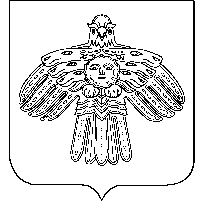 «УЛЫС  ОДЕС»  КАР  ОВМÖДЧÖМИНСА  СÖВЕТСОВЕТ  ГОРОДСКОГО  ПОСЕЛЕНИЯ  «НИЖНИЙ  ОДЕС»________________________________________________________________КЫВКÖРТÖДРЕШЕНИЕ27 ноября 2019 года                                                                    №  XXVII - 120 Об утверждении порядка принятия решения о применении к депутату, члену выборного органа местного самоуправления, выборному должностному лицу местного самоуправления мер ответственности, указанных в части 7.3-1 статьи 40 Федерального закона «Об общих принципах организации местного самоуправления в Российской Федерации»В соответствии со статьей 40 Федерального закона «Об общих принципах организации местного самоуправления в Российской Федерации» и на основании информации Прокуратуры города Сосногорск от 04.10.2019 № 22-06-2019 Совет городского поселения «Нижний Одес» решил:1. Утвердить Порядок принятия решения о применении к депутату, члену выборного органа местного самоуправления, выборному должностному лицу местного самоуправления мер ответственности, указанных в части 7.3-1 статьи 40 Федерального закона «Об общих принципах организации местного самоуправления в Российской Федерации» согласно приложению.2. Настоящее решение вступает в силу со дня его обнародования.Глава городского поселения «Нижний Одес» –Председатель Совета поселения                                                Н.П. Чистова                                        Приложение к                                                   решению Совета ГП «Нижний Одес»                                  от 27.11.2019 г. № XXVII - 120ПОРЯДОК принятия решение о применении к депутату, члену выборного органа местного самоуправления, выборному должностному лицу местного самоуправления мер ответственности, указанных в части 7.3-1 статьи 40 Федерального закона «Об общих принципах организации местного самоуправления в Российской Федерации» Статья 1. К депутату, члену выборного органа местного самоуправления, выборному должностному лицу местного самоуправления, представившим недостоверные или неполные сведения о своих доходах, расходах, об имуществе и обязательствах имущественного характера, а также сведения о доходах, расходах, об имуществе и обязательствах имущественного характера своих супруги (супруга) и несовершеннолетних детей, если искажение этих сведений является несущественным, могут быть применены следующие меры ответственности: 1) предупреждение; 2) освобождение депутата, члена выборного органа местного самоуправления от должности в представительном органе муниципального образования, выборном органе местного самоуправления с лишением права занимать должности в представительном органе муниципального образования, выборном органе местного самоуправления до прекращение срока его полномочий; 3) освобождение от осуществления полномочий на постоянной основе с лишением права осуществлять полномочия на постоянной основе до прекращения срока его полномочий; 4) запрет занимать должности в представительном органе муниципального образования, выборном органе местного самоуправления до прекращения срока его полномочий; 5) запрет исполнять полномочия на постоянной основе до прекращения срока его полномочий. Порядок принятия решения о применении к депутату, члену выборного органа местного самоуправления, выборному должностному лицу местного самоуправления указанных мер ответственности будет определяться муниципальным правовым актом в соответствии с законом субъекта Российской Федерации.Статья 2. 1) Вопрос о досрочном прекращении полномочий депутата, члена выборного органа местного самоуправления, выборного должностного лица местного самоуправления рассматривается комиссией по противодействию коррупции (далее – комиссия). 2) Комиссия проверяет и оценивает фактические обстоятельства, являющиеся основанием для досрочного прекращения полномочий депутата, члена выборного органа местного самоуправления, выборного должностного лица местного самоуправления, и принимает решение об установлении оснований для досрочного прекращения полномочий. По результатам заседания комиссии готовится соответствующее заключение. 3) Вопрос о досрочном прекращении полномочий депутата, члена выборного органа местного самоуправления, выборного должностного лица местного самоуправления включается в повестку дня ближайшего заседания представительного органа местного самоуправления муниципального образования. 4) Решение о досрочном прекращении полномочий депутата, члена выборного органа местного самоуправления, выборного должностного лица местного самоуправления принимается большинством голосов от общего числа депутатов и оформляется решением представительного органа местного самоуправления муниципального образования, в котором определяется дата прекращения полномочий. 5) Решение о досрочном прекращении полномочий депутата, члена выборного органа местного самоуправления, выборного должностного лица местного самоуправления принимается не позднее чем через 30 дней со дня появления основания для досрочного прекращения полномочий, а если это основание появилось в период между сессиями представительного органа местного самоуправления, – не позднее чем через 30 дней со дня начала очередной сессии.